DOMÁCÍ PŘÍPRAVA 4. ROČNÍK 29. 4. - 30. 4. ČESKÝ JAZYKPracovní sešit str. 25/2Dva sloupečky doplňovacích cvičeníMATEMATIKAPracovní sešit str. 14/11PŘÍRODOVĚDAUčebnice str. 68 Ekosystém potok a řeka – pročístPracovní sešit str. 29/práce s učebnicíANGLICKÝ JAZYKOnline procvičování přítomného průběhového času:https://skolakov.eu/anglicky-jazyk/4-trida/slovesa/to-be-choice/exercises.htmlVLASTIVĚDAČervenáUčebnice str. 34-36 Husitské války – pročístDoplňovací zápis k vlepení do sešitu, pracujte s učebnicí:HUSITSKÉ VÁLKYVláda Václava IV. (syn __________)Církev bohatla, prodávala ______________Nejvýznamnější osobou v boji proti církvi byl __________________MISTR JAN HUSProfesor, vysvěcen na knězeKázal v _________________ kapliVystupoval proti církviRoku _______ přijal pozvání na sněm do _____________Byl uvězněn, mohl si zachránit život odvoláním svého učeníZa svými myšlenkami si stál i za cenu svého životaDne _________________ byl mistr Jan Hus upálenTento den je státním svátkemHUSITSKÉ BOUŘEHusovi přívrženci si začali říkat _______________Jejich symbolem byl _______________Lidé se bouřili proti církvi a smrti mistra Jana HusaNepokoje přerostly v husitské války, které trvaly mnoho letHusité vybudovali opevněné město _____________Roku 1420 proběhla bitva u Sudoměře, první z mnoho husitských vítězných bitevHUSITSKÉ VOJSKOHusité používali bojové vozy, ze kterých stavěli ________________Jako zbraně používali např. ___________________________________________________________Významným husitským vojevůdcem byl Jan ________________________Husitské hnutí skončilo po bitvě u Lipan roku _________________Pracovní sešit str. 19Video: https://www.youtube.com/watch?v=Sj2EMoZ8nTghttps://www.youtube.com/watch?v=cgBOZsnjBokhttps://www.youtube.com/watch?v=t-kNdZW5dIUPřeji Vám krásný první máj a hezký víkend. Další učivo vložím v neděli 3. května večer.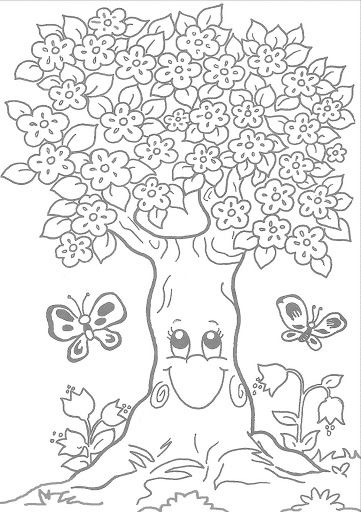 